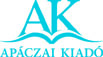 MATEMATIKALEVELEZŐS Tanulmányi verseny2. évfolyamországos Döntő     2013A tanuló neve:	 _______________________________________________	Az iskola neve:	________________________________________________Az iskola címe:	 ________________________________________ (helység)A felkészítő tanár neve:   ________________________________________Elérhető pontszám: 59 pont					     Elért pontszám:              pont1. Színezd be azokat az egymás mellett, egy sorban található számpárokat, melyek     különbsége 5-nél nagyobb és páros szám! (Pl.: 9 és 1; elöl kell állnia a nagyobb számnak.) /10 pont2. a) Sorold fel azokat a kétjegyű számokat, amelyekben a tízes helyi értékén álló számjegy eggyel kisebb, mint az egyes helyi értéken álló!_____________________________________________________________________b) Mennyi a legkisebb és legnagyobb szám összege?_____________________________________________________________________c) Az a) feladatban leírt számokból alkoss olyan számpárokat, melyeknek az összege egyezik a b) feladatban kapott összeggel! ____________________________________________________________________/12 pont3. Ki hol lakik? Kinek van papagája?A fiúk az emeleten, az állatok a földszinten laknak. Írd be a házakba, hogy ki hol lakik, és milyen állatot tart!A következőket tudjuk róluk:Peti a középső házban lakik. A hal és a kutya gazdái nem szomszédok. Az első házban nem Zoli lakik. Marci nem tart halat.   /6 pont4. Töltsd ki a táblázatot a szabály felismerése után! /7 pont5. Az osztály létszáma 30. Kettővel több fiú van, mint lány. Hány fiú és hány lány van  
    ebben az osztályban?/6 pont6. Egy második osztály tanulóiról a következőket állítjuk:     Döntsd el, melyik állításunk biztos?  Melyik lehet, de nem biztos?  Melyik lehetetlen? a) Ugyanannyi a fiúk és lányok száma.        	_____________________b) Minden gyereknek szőke a haja.             	_____________________c) Mindenki június 31-én született.              	_____________________d) A lányok mind szemüvegesek.                	_____________________e) Az egész osztály szereti a nyári szünetet.	_____________________ 		   /5 pont7. Mennyit érnek a gyümölcsök? Bizonyítsd állításod! +  = 19       –= 3			= ______ 	 = ______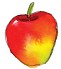 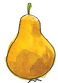 /4 pont8. A második évfolyamba 47 gyerek jár, 9-cel több, mint a harmadik évfolyamba.    a) Hányan járnak a harmadik évfolyamra?    b) Hányan járnak a két évfolyamra összesen?/9 pont4652916137987415328137948587432491365143256987936147322815731679875632134432814725832567132485647259371223245632979268327913669413743246681556324563245632113421579913388162756847656615425641337527913979406232561395673247152461605637024583291385477955a34512314b23116119c507060709030100